Mateřská škola Moravský Žižkov, příspěvková organizace                        U Školky 340, Moravský Žižkov 691 01, okres Břeclav                   Školní vzdělávací program pro předškolní vzdělávání		„ Od podzimu do léta“Čj.: 	80/2021							Skartační znak: S10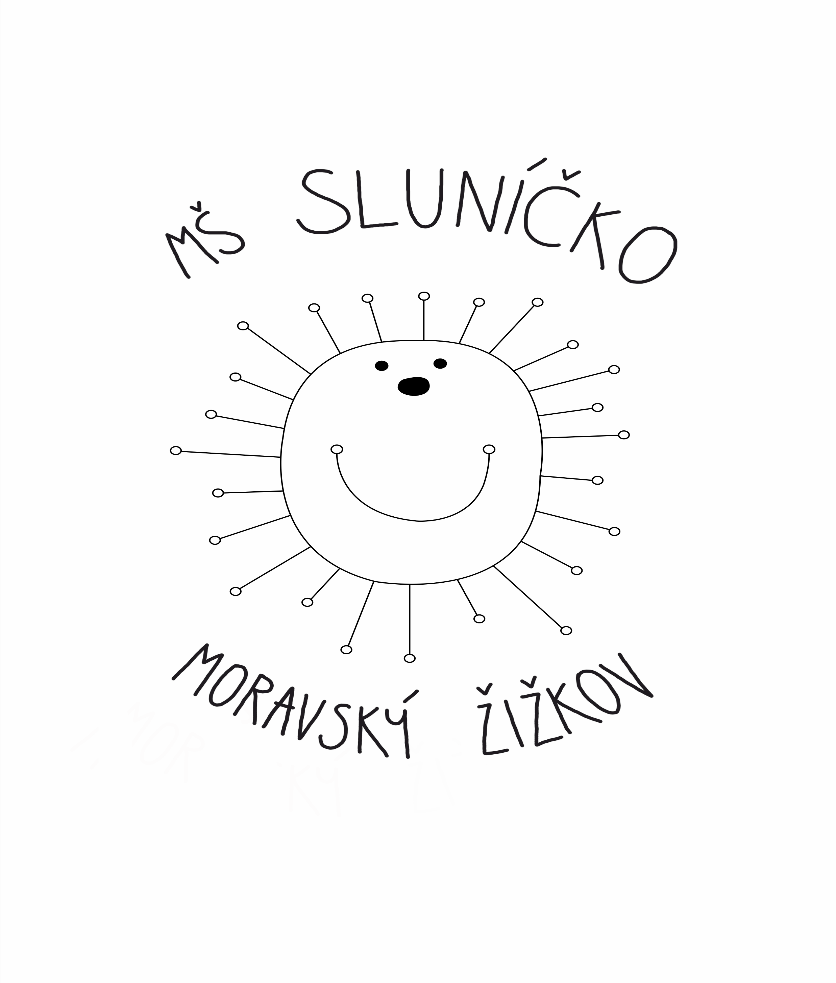 Motto:  „Cílem vzdělávání a moudrosti je, aby člověk viděl před sebou jasnou cestu života, po ní opatrně vykračoval, pamatoval na minulost, znal přítomnost a předvídal budoucnost.“	                                                                                J. A. Komenský1. Identifikační údaje o mateřské školeNázev:	  		Mateřská škola Moravský Žižkov, příspěvková organizaceSídlo:			U Školky 340, Moravský Žižkov 69101Zřizovatel:		Obec Moravský ŽižkovPrávní forma:		příspěvková organizaceIČO:			70996091Ředitelka:		Veselá ZdeňkaTelefon:		519346108	728999535	720622955Telefon ŠJ:		607297480IZO MŠ:		600111610E-mail:		ms.mzizkov@tiscali.cz, ms.mzizkov@gmail.czweb:			www.msmzizkov.czčíslo DS:                     5diku46Součástí mateřské školy je školní jídelna, odloučeným pracovištěm je výdejna v Základní škole T. G. Masaryka v Moravském Žižkově. Mateřská škola je škola samostatná.IZO ŠJ:		103179658IZO ŠJ – výdejny:	171000749ŠVP zpracovala:	ředitelka mateřské školy 		Spolupracovaly:	učitelky		Platnost od:		1. 9. 2021ŠVP PV je zpracován na tříleté časové obdobíŠVP PV byl projednán na pedagogické radě dne: 30. 8. 2021ŠVP PV byl projednán na provozní poradě dne:   30. 8. 20212. Obecná charakteristika školyMateřská škola v Moravském Žižkově byla vybudována v letech 1961 - 1964. Otevřena byla v roce 1964 jako škola dvoutřídní. Kapacita MŠ je 50 dětí, školní jídelny 190 strávníků. Naše mateřská škola je školou státní, zřizovatelem je Obec Moravský Žižkov, ředitelkou a zároveň statutárním zástupcem je Veselá Zdeňka.  Mateřská škola je vhodně umístěna ve vedlejší ulici, v blízkosti přírody, mimo frekventovaných silnic. V jejím okolí se nachází zelené plochy osázené stromy a keři, zahrádky místních občanů a blízko je také sportovní areál. Budova je světlá, prostorná, plně vyhovující dnešním podmínkám pro pobyt dětí. Součástí areálu je školní zahrada.Filozofií naší školy je seznamováním dětí s přírodou předávat a zprostředkovávat jim základní životní zkušenosti v přirozeném prostředí skupiny vrstevníků.  Uspokojovat individuální potřeby a zájmy dětí, rozvíjet jejich samostatnost, zdravé sebevědomí, sebejistotu a tvořivost.	Dětem předáváme zkušenosti a postoje týkající se přírody, krajiny a života na vesnici v souznění s lidovými tradicemi a zvyky. Prožitkovým učením, informacemi, inspirací a vlastním příkladem učíme děti hodnotám a vzorcům chování, podle kterých budou postupně samy nacházet vlastní odpovědný přístup k životu a lidem a projevovat jej každodenním jednáním. Klademe důraz na kvalitní standardní péči o všechny děti naší školy. Ve vzdělávání dětí upřednostňujeme rozvíjení smyslového vnímání jako základu přirozeného poznávání. Doplněním rodinné výchovy a v úzké vazbě na ni pomáháme dítěti zajistit prostředí s dostatkem mnohostranných a přiměřených podnětů k jeho aktivnímu rozvoji a učení.Veškeré snažení a práce všech zaměstnanců školy směřuje k tomu, aby zde bylo dítě maximálně šťastné a spokojené, aby mělo dostatek možností pro tvořivost a samostatnost. Podporujeme individuální rozvojové možnosti dětí a dětem s podpůrnými opatřeními poskytujeme včasnou pedagogickou péči a pomoc.Spolupracujeme s rodiči, obecním úřadem, základní školou, pedagogicko psychologickými poradnami, speciálními centry a ostatní veřejností. O činnosti MŠ rodiče i veřejnost pravidelně informujeme na nástěnce v MŠ, webových stránkách, v místním „Zpravodaji“ a občas místním rozhlasem.3. Specifika předškolního vzdělávání, metody a formy prácePři realizaci  ŠVP PV „Od podzimu do léta“ maximálně přizpůsobujeme vzdělávání fyziologickým, kognitivním, sociálním a emocionálním potřebám dítěte. Dbáme, aby tato vývojová specifika byla při vzdělávání dětí v plné míře respektována.Vzdělávání vychází z pedagogické diagnostiky – z pozorování a uvědomění si individuálních potřeb a zájmů dítěte. Podle rozvojových předpokladů a možností dětí uplatňujeme odpovídající metody a formy práce např. prožitkové, situační a kooperativní učení hrou a činnostmi dětí, které jsou založeny na jejich přímých zážitcích. Poskytujeme dětem dostatek prostoru pro spontánní aktivity a jejich vlastní plány. V rámci spontánního sociálního učení poskytujeme dětem vzory chování a postojů, které jsou pro ně vhodné k přejímání a nápodobě. Vzdělávání je uskutečňováno ve všech činnostech a situacích, které se v průběhu dne vyskytnou, vyváženým poměrem spontánních a řízených aktivit. Specifickou formu představuje didakticky zacílená činnost, ve které učitelka s dítětem naplňuje konkrétní vzdělávací cíle formou záměrného i spontánního učení. Vzdělávání probíhá v integrovaných blocích, které nabízejí dětem vzdělávání v přirozených souvislostech. Integrované bloky jsou dále učitelkami rozpracovávány v třídních vzdělávacích programech do jednotlivých témat.4. Podmínky předškolního vzděláváníVšichni zaměstnanci MŠ vytváří dětem takové prostředí, aby se zde cítily spokojeně, bezpečně a sebejistě, respektují individuální potřeby dětí, reagují na ně a napomáhají v jejich uspokojování.Věcné podmínkyMateřská škola má odpovídající věcné podmínky pro pobyt dětí. Obnovujeme zařízení tak, aby bylo plně funkční, děti se zde cítily dobře, aby je prostředí zaujalo a aby se jim v mateřské škole líbilo.  V MŠ jsou dvě třídy částečně věkově smíšené: 	1. třída „Berušky“ a 2. třída „Motýlci“Do 1. třídy jsou přijímány děti od 3 do 4 let.  Je vybavena výškově odlišeným nábytkem, skříňkami a policemi pro uložení hraček a didaktických pomůcek.  Podstatná část hraček a didaktických pomůcek je uložena tak, aby je děti dobře viděly a mohly si je samostatně brát.Některé stavebnice jsou větších rozměrů, aby odpovídaly individuálním potřebám dětí. Děti tu mají kuchyňku, obývací koutek, dopravní koutek a velkou knihovnu. K pohybovým aktivitám slouží lavička a další drobné nářadí pro cvičení. Do 2. třídy jsou přijímány děti od 4 do 6 let a děti s odkladem školní docházky. Je vybavena výškově odlišeným nábytkem. Děti mají k dispozici kuchyňku, obchod, odpočinkový koutek v patře, počítačový koutek. Ke cvičení dětí je určena lavička, ribstoly, žíněnky, sestava pro pohybové činnosti a další drobné nářadí pro cvičení. Třída je vybavena dostatečným množstvím hraček a didaktických pomůcek, které jsou uloženy tak, aby je děti dobře viděly a mohly si je samostatně brát. Volně k dispozici mají děti také pomůcky k výtvarné činnosti.Třídy jsou dostatečně velké a prostorově uspořádány tak, aby vyhovovaly nejrůznějším skupinovým i individuálním činnostem. Vybavení odpovídá počtu i věku dětí, je zdravotně nezávadné a bezpečné. Je průběžně obnovováno, doplňováno a plně využíváno učitelkami i dětmi. Děti se svými výtvory podílejí na výzdobě a estetické úpravě mateřské školy, jejich výtvory jsou přístupné dětem i jejich rodičům. Třídy jsou rozděleny do dvou částí. V první části jsou stoly, židličky, skříňky apod., druhá část je určena k pohybovým činnostem a k odpočinku. Postýlky se každý den sklízí do skladu, takže děti mají dostatek volného prostoru. Každá třída je vybavena samostatnou umývárnou a WC.Záměr:	pro zvýšení hudebního cítění do 1. třídy zakoupíme klavír, pro námětovou hru dětí obchůdek, pro zlepšení estetického prostředí mateřské školy budou vyměněny kryty radiátorů a pořízeny nové židle pro paní učitelky. Ve 2. třídě nahradíme rohovou skříň. V závislosti na finančních prostředcích pořídíme multidotykový panel. Na budovu mateřské školy bezprostředně navazuje zahrada, která svou velikostí plně vyhovuje potřebám dětí. Je vybavena tak, aby umožňovala rozmanité pohybové a další aktivity. Jsou zde průlezky, houpačky, věž se skluzavkou, lavičky, altán, dvojité pískoviště s jeřábem a částečným zastíněním a zahradní domek, kde jsou uloženy hračky pro děti. Máme také dráhu pro koloběžky s dostatečným množstvím různých vozítek a ohniště.Se zahradou těsně sousedí velké hřiště a tenisový kurt, které využíváme k míčovým a pohybovým hrám. Záměr:	opravíme zastínění pískoviště, pořídíme nové zakrývací plachty na pískoviště.     Nahradíme nevyhovující květinové truhlíky, obnovíme nátěr všech průlezek a zařízení, průběžně budeme obnovovat didaktické vybavení. Na zahradu pořídíme venkovní kuchyňku. ŽivotosprávaŠkolní stravováníŠkolní jídelna je vybavena  výškově odlišeným nábytkem a výdejními stolky. Ke svačině nabízíme pečivo namazané i suché. Pokud děti chtějí, nalévají si samy mléčný nápoj nebo čaj podle své potřeby. Chystají si samostatně nádobí, pečivo, přinášejí si další jídlo, místo si po sobě uklízí. Třikrát týdně mají děti k dispozici ve třídách čerstvé ovoce a zeleninu (v závislosti na epidemiologické situaci). Dětem poskytujeme vyváženou a plnohodnotnou stravu, doplňujeme ji o prvky zdravé výživy. Vhodně sestavujeme jídelníček a dodržujeme zdravou technologii přípravy pokrmů. Děti mají k dispozici po celý den dostatek tekutin (voda, čaj, voda ochucená citrusy, bylinková voda, džus, šťáva aj.) a mezi jednotlivými podávanými pokrmy dodržujeme správný interval (nejdéle tříhodinový). Děti do jídla nenutíme, ale často je podněcujeme, aby se napily.Pravidelným, současně však flexibilním denním rytmem a řádem umožňujeme organizaci činností v průběhu dne přizpůsobit potřebám dětí a aktuálním situacím.Každý den jsme nejméně dvě hodiny venku, v případě příznivého počasí chodíme ven dvakrát denně. V denním režimu respektujeme individuální potřebu aktivity dítěte, spánku a odpočinku. Děti ke spánku nenutíme, dětem s nižší potřebou spánku nabízíme klidný program. Odpočinek dětí využíváme k seznamování s literární tvorbou. Svým chováním a jednáním podle zásad zdravého životního stylu poskytujeme dětem přirozený vzor.Záměr:	 pořídíme výdejní stolky do jídelny, zakoupíme automobil k převozu stravy do základní školy Psychosociální podmínkyVšechny děti mají stejná práva i povinnosti. Všechny děti mají rovnocenné postavení a žádné z nich není zvýhodňováno ani znevýhodňováno, jakékoliv projevy nerovností a podceňování jsou nepřípustné. Hodnotíme děti pozitivně - pochvalou, povzbuzením, vždy se snažíme u dítěte nalézt alespoň něco, co můžeme pochválit.S dětmi vytváříme pravidla chování, která připomínáme a opakujeme v závislosti na vzniklých situacích, vedeme děti k jejich dodržování.  Nenásilně vedeme děti také ke vzájemné úctě, toleranci, ohleduplnosti, zdvořilosti a pomoci druhým. Učitelky respektují potřeby dětí, reagují na ně a napomáhají v jejich uspokojování.Volnost a osobní svoboda dětí je vyvážená s nezbytnou mírou omezení, vyplývající z nutnosti dodržování bezpečnost. Dětem se dostává jasných a srozumitelných pokynů, je uplatňován pedagogický styl s nabídkou, který je základem k aktivní spoluúčasti dítěte se samostatně rozhodovat. Učitelky se vyhýbají negativním slovním komentářům, dostatečně děti podporují, oceňují a vyhodnocují jejich projevy a výkony.Učitelky se věnují neformálním vztahům dětí ve třídě a nenásilně je ovlivňují prosociálním směrem. V rámci ochrany před sociálně patologickými jevy působíme na děti tak, aby postupně získávaly podněty ke zdravému způsobu života, seznamujeme je přiměřeně věku s různým nebezpečím ohrožujícím zdraví lidí, vandalismem, kriminalitou, gamblerstvím, virtuální závislostí apod. Dobrá výchova dětí je zároveň programem prevence jednotlivých zdraví poškozujících a život znehodnocujících závislostí a jevů. Včasné a citlivé vzdělávání dítěte předškolního věku a jeho zdárný vstup do dalšího života, má pro dítě a jeho rozvoj klíčový význam. Nově příchozím dětem umožňujeme postupnou adaptaci na nové prostředí i situace. Učitelky domlouvají s rodiči adaptaci dítěte, hledají pro dítě nejlepší a nejvhodnější postup.Organizace (psychohygienické podmínky)	Organizace dne v mateřské školeDenní režim je dostatečně pružný, umožňuje reagovat na individuální potřeby dětí a je přizpůsoben jejich specifickým potřebám. Do denního programu jsou zařazovány zdravotně preventivní pohybové aktivity. Děti mají dostatek prostoru pro spontánní hru, aby ji mohly dokončit, nebo v ní později pokračovat. Pro realizaci plánovaných činností vytváříme vhodné materiální podmínky a nepřekračujeme stanovené počty dětí ve třídě a spojování dětí z obou tříd je minimalizováno. Denní činnosti vycházejí ze třídních vzdělávacích programů a pružně reagují na nečekané podněty ve třídě, rodině, okolí apod. Pravidelně se opakující složky dne přispívají k pocitu bezpečí a klidu dětí. Organizace vzděláváníDěti jsou přijímány k předškolnímu vzdělávání na základě kritérií stanovených ředitelkou školy. Kapacita mateřské školy je 50 dětí. Do tříd jsou děti rozdělovány podle věku nebo požadavků rodičů.Záměr:	organizaci dne se budeme snažit uzpůsobovat tak, aby děti se SVP nenarušovaly psychohygienické podmínky ve třídě.Řízení mateřské školyPovinnosti, pravomoci a úkoly všech pracovníků jsou jasně vymezeny, stanoveny v náplních práce podle jednotlivých pracovních zařazení. Ředitelka MŠ vytváří ovzduší vzájemné důvěry, vyhodnocuje práci všech zaměstnanců a pozitivně je motivuje ke vzájemné spolupráci. Pedagogický sbor pracuje jako tým, spolupracuje s rodiči. Plánování pedagogické práce a chodu MŠ se opírá o předchozí závěry a využívá zpětné vazby.Záměr:            bude provedena revize pravomocí, úkolů a náplní práce jednotlivých zaměstnanců5. Personální podmínkyChod mateřské školy zajišťují čtyři učitelky, dvě asistentky, školnice, tři kuchařky a vedoucí školní jídelny. Všechny pedagogické pracovnice mají plnou kvalifikaci, sebevzdělávají se, ke svému dalšímu vzdělávání přistupují aktivně. Jednají, chovají se a pracují profesionálním způsobem v souladu se společenskými pravidly, pedagogickými a metodickými zásadami výchovy a vzdělávání předškolních dětí. Pracovní doba učitelek je organizována tak, aby byla zajištěna dětem optimální pedagogická péče.Specializované služby jako logopedie či jiná odborná péče pro děti s přiznanými podpůrnými opatřeními, ke kterým nejsou učitelky dostatečně kompetentní, jsou zajišťovány ve spolupráci s příslušnými odborníky.Provozní zaměstnanci jsou nedílnou součástí školy a také oni se podílí na hladkém provozu MŠ tak, aby jejich práce a přístup měly na děti pozitivní vliv.Záměr:		v souvislosti se zvyšujícím se počtem dětí s poruchami učení se zaměříme na zkvalitnění diagnostiky. Zavedeme pravidelnou diagnostiku I Sophi u dětí od čtyř let a převedeme ji do elektronické podoby.6. Spoluúčast rodičůVe vztazích mezi učitelkami a rodiči panuje důvěra a otevřenost, vstřícnost, porozumění, respekt a ochota spolupracovat. Učitelky sledují konkrétní potřeby dětí a snaží se jim porozumět a vyhovět. Rodiče mají možnost účastnit se různých činností MŠ, jsou pravidelně informováni o dění v MŠ. Učitelky konzultují s rodiči individuální pokroky dítěte, domlouvají se s nimi o společném postupu při jeho výchově a vzdělávání. Zároveň chrání soukromí dětí i rodin a zachovávají diskrétnost ve vnitřních záležitostech. Mateřská škola podporuje rodinnou výchovu a pomáhá rodičům v péči o dítě.Záměr: 	budeme nabízet společné akce pro děti a rodiče (v závislosti na epidemiologické situaci).7. Vzdělávací obsah a jeho časový plánŠkolní vzdělávací program máme zpracovaný v souladu s Rámcovým vzdělávacím programem pro předškolní vzdělávání. Má název „Od podzimu do léta“ a je rozdělen do čtyř integrovaných bloků, které jsou zaměřeny na změny v přírodě v souvislosti se střídáním ročních období v návaznosti na lidové tradice, zvyky a obyčeje. Jsou zde zpracovány hlavní cíle, dílčí cíle, vzdělávací nabídka a očekávané výstupy. Pro obě třídy jsou průběžně vypracovávány pedagogickými pracovnicemi v Třídních vzdělávacích programech témata, která vycházejí z těchto integrovaných bloků. Tato témata jsou doporučena, nejsou přesně časově ohraničena, důležitá je ale spolupráce všech, kteří do vzdělávacího procesu na třídě zasahují a zásadní je plnění cílů ŠVP PV.Školní vzdělávací program je zpracovaný na období tří let, je dlouhodobý, otevřený, přístupný dodatkům i změnám, které vyplynou z konkrétních zkušeností při jeho realizaci. 8. Vzdělávání dětí od 2 do 3 letPři vzdělávání dětí od 2 do 3 let zajistí mateřská škola vhodné podmínky bezpečnostní, hygienické, materiální a personální. Škola dětem od dvou let poskytne v souladu se Školským zákonem odbornou pedagogickou úroveň vzdělání. Plánování a realizace konkrétních vzdělávacích činností je přizpůsobeno možnostem a schopnostem dětí. Podle toho jsou voleny metody a formy práce. Největší prostor je ponechán volné hře a pohybovým aktivitám.V oblasti věcných podmínek budou pro tyto děti zajištěny vhodné hračky, didaktické pomůcky a vybavení tak, aby odpovídalo počtu a věku dětí.V případě potřeby bude vymezen odpovídající prostor k uložení individuálních hygienických potřeb dětí. Vybavení bude doplněno podle potřeby přebalovacím stolem a krytým nášlapným košem. Použité pleny likvidují rodiče dítěte. V oblasti životosprávy bude upraven denní režim, zejména v souvislosti s individuální potřebou aktivity, odpočinku nebo spánku dětí. Na školní zahradě děti od 2 do 3 let využívají pouze odpovídající zahradní vybavení. V současné době z důvodu snižování počtů dětí ve třídě za přijaté děti mladší tří let, jsou do MŠ přijímány děti od tří let.9. Vzdělávání dětí se speciálními vzdělávacími potřebamiMateřská škola umožňuje vzdělání dětem se speciálními vzdělávacími potřebami. Pomocí podpůrných opatření jsou upravovány metody o organizace vzdělávání tak, aby došlo k naplnění vzdělávacích potřeb dítěte. Pokud nedojde k naplnění vzdělávacích potřeb a tato opatření jsou nedostačující, mateřská škola doporučí zákonným zástupcům dítěte využití školského poradenského zařízení.Podpůrná opatření prvního stupně jsou řešena v rámci MŠ, pro tyto děti je vypracován plán pedagogické podpory, podpůrná opatření druhého až pátého stupně se poskytují na základě doporučení školského poradenského zařízení, s informovaným souhlasem zákonného zástupce dítěte. Mateřská škola ve spolupráci s ŠPZ a rodiči sleduje a dvakrát ročně vyhodnocuje vývoj a postup dítěte. MŠ se řídí doporučením ŠPZ a v případě potřeby zajistí asistenta pedagoga a upraví podmínky pro vzdělávání.10. Vzdělávání dětí nadanýchMateřská škola vyhledává ve skupině dětí nadané a mimořádně nadané děti. Pro děti nadané je poskytována adekvátní podpora, dětem je rozšířen obsah vzdělávání, nabízeny další, náročnější činnosti.Vzdělávání mimořádně nadaných dětí je prováděno na základě Individuálního vzdělávacího plánu, který je zpracován na základě doporučení Školského poradenského zařízení.11. Jazyková příprava dětí s nedostatečnou znalostí českého jazykaDětem – cizincům a dětem, které pocházejí z jiného jazykového a kulturního prostředí je v mateřské škole poskytována jazyková podpora. Mateřská škola poskytuje těmto dětem jazykovou přípravu v rámci výchovného procesu. Pokud je počet cizinců, pro které je předškolní vzdělávání povinné čtyři a více, je v MŠ zřízena skupina pro podporu jazykového vzdělávání.		        Vzdělávací obsah a jeho časový plán    Podzim na strakaté kobyle jezdíHlavní cíl:	Rozvoj schopnosti žít ve společnosti ostatních lidí, spolupodílet se, spolupracovat, přináležet k tomuto společenství, ke třídě, k rodině, k ostatním dětem, vnímat a přijímat základní hodnoty v tomto společenství uznávané, vnímat a uvědomovat si změny v přírodě v podzimním období.ZáříDoporučená témata			S kamarády ve školceBabí létoZnaky podzimuSvatováclavské slavnostiDílčí cíle	-     seznamování s pravidly chování ve vztahu k druhému-     rozvoj komunikativních dovedností verbálních i neverbálních získání citové samostatnostidokázat pomoci, když mě někdo požádáumím požádat, umím říci, co chcipravidlo: ruce jsou na hlazení a na pomáhánírozvoj interaktivních a komunikativních dovednostírozvoj schopnosti žít ve společnosti ostatních lidíosvojení si poznatků o přírodě na podzimrozvoj tvořivostirozvoj řečových schopností a jazykových dovednostíposilování prosocionálního chováníseznámení s tradicí sv. VáclavVzdělávací nabídkaaktivity vhodné pro přirozenou adaptaci dítěte v prostředí MŠspoluvytváření pravidel společenského soužití ve tříděaktivity umožňující poznat své kamarádyaktivity přibližující vzájemnou shodu (zdvořilost, ohleduplnost, toleranci, mravní hodnoty)hry a činnosti zajišťující spokojenost a radostspolečné diskuse, rozhovory, individuální a skupinové konverzacepřirozené poznávání přírodního okolí, sledování rozmanitosti a změn v příroděhry a činnosti zaměřené k podzimnímu obdobípraktické činnosti s přírodním materiálem, sběr přírodního materiáluhry nejrůznějšího zaměření podporující tvořivost a představivosthry a činnosti související s tradicí sv. VáclavaOčekávané výstupy:přirozeně komunikovat, navazovat a udržovat dětská přátelstvíuvědomovat si práva svoje a respektovat práva druhýchodloučit se na určitou dobu od rodičů, být aktivní i bez jejich podporyuvědomovat si svou samostatnost, mít vlastní názoruplatňovat v každodenním životě návyky – zdravit, poprosit, poděkovat, rozloučit se, nechat domluvit druhého, uposlechnout pojmenovat většinu toho, čím je dítě obklopenovyužívat všech smyslů, pozorovat, všímat si přírody kolem sebemít povědomí o tradici sv. VáclavaŘíjenDoporučená témata			Podzimní sklizeň							Barvy podzimu					ZdravíDílčí cíle:	-     osvojení si poznatků o podzimní sklizniposilování přirozených poznávacích citů (zvídavost, radost, objevování)vytváření zdravých návyků jako základu zdravého životního styluosvojení si dovedností k dodržování osobní hygienyrozvoj pohybových schopností a dovedností v oblasti hrubé a jemné motorikyuvědomění si vlastního tělaosvojení si poznatků o těle a jeho zdravíosvojení si poznatků a dovedností důležitých k podpoře zdraví, k bezpečí, osobní pohody i pohody prostředírozvoj fyzické i psychické zdatnostiosvojení si věku přiměřených praktických dovednostíVzdělávací nabídka:pozorování a poznávání některých druhů ovoce, zeleniny a polních plodinsběr přírodního materiálupracovní činnosti na zahradě, sklizeň ořechůčinnosti zaměřené k poznávání lidského těla a jeho částímanipulační činnosti a jednoduché úkony s předměty, pomůckami, nástroji, náčiním a materiálemzdravotně zaměřené činnosti (vyrovnávací, protahovací, uvolňovací, dechová a relaxační cvičení)jednoduché pracovní a sebeobslužné činnosti v oblasti osobní hygieny, stolování, oblékání a úklidulokomoční pohybové činnosti (chůze, běh, poskoky, skoky, lezení)nelokomoční pohybové činnosti (změny poloh a pohybů těla na místě) a jiné činnosti (základní gymnastika, turistika, sezónní činnosti, míčové hry)příležitosti a činnosti směřující k prevenci úrazů, nemoci, nezdravých návyků a závislostíkonstruktivní a grafické činnostiOčekávané výstupy:znát některé druhy ovoce a zeleniny, jejich využití a význam pro člověkarozlišovat, co prospívá a škodí zdravíbýt citlivý k přírodě, chránit jizvládnout hrubou motoriku, koordinovat lokomoci a další pohyby tělazachovávat správné držení tělapojmenovat části těla, některé orgány, znát jejich funkcemít povědomí o těle a jeho vývojiovládat koordinaci ruky a okavnímat a rozlišovat pomocí všech smyslůzvládnout sebeobsluhu a jednoduché pracovní úkonyzacházet s běžnými předměty denní potřeby, hračkami, pomůckami, drobnými nástrojiListopadDoporučená témata			Počasí					Na svatého Martina, kouřívá se z komína					Mikuláši přijď dnes k námDílčí cíle:	osvojení si poznatků o počasívytváření elementárního povědomí o širším přírodním, kulturním i technickém prostředí, o jejich rozmanitosti, vývoji a proměnáchrozvoj tvořivosti, rozvoj tvořivého myšlení, řešení problémůrozvoj řečových schopností a jazykových dovednostíseznamování se světem lidí, kultury a umění, osvojení si základních poznatků o prostředí, v němž dítě žijevytváření pozitivního vztahu ke kultuře a uměníosvojení si výtvarných dovedností přiměřených věku dítěteposilování prosociálního chování ve vztahu k ostatním lidemseznámení s tradicí sv. MartinaVzdělávací nabídka:	záměrné pozorování přírody, počasípraktické užívání technických přístrojů, hračekvýtvarné tvůrčí aktivity (hrátky s listím, s kaštany, šiškami)ekologicky cílené aktivityrozhovory o zážitcích, diskuze, vyprávění dětíartikulační, řečové, sluchové a rytmické hryposlech pohádek a příběhů, reprodukce, prohlížení a „čtení“ knížekmanipulační, konstruktivní a grafické činnostihry a aktivity směřující k tradici sv. MartinaOčekávané výstupy:vyjadřovat samostatně myšlenky, nápady, pocityvnímat, že svět má svůj řád, že je rozmanitý a pozoruhodnýporozumět, že změny jsou přirozené a samozřejmésprávně vyslovovat, ovládat dech, tempo a intonaci řečiumět se radovat z toho, co se nám povedlonaučit se zpaměti krátké texty, vyprávět pohádkuvyjadřovat své představy pomocí různých výtvarných dovedností a techniktěšit se z hezkých a příjemných zážitkůpoznat a vymyslet jednoduchá synonyma, homonyma a antonymamít povědomí o tradici sv. MartinaZima matka, vyspíš se do sladkaHlavní cíl:	Rozvoj úcty k tradicím a hodnotám, které vytvořili naši předkové, rozvoj citového prožívání a sounáležitosti, vnímat a uvědomovat si změny v přírodě v zimním období, vytvářet základy zdravého životního stylu.ProsinecDoporučená témata			Adventní očekáváníDílčí cíle	rozvoj schopnosti citové vazby vytvářet, rozvíjet a city plně prožívatrozvoj a kultivace mravního i estetického vnímání, cítění a prožívánírozvíjení schopnosti vytvářet a upevňovat citové vazby k rodiněrozvíjení komunikativních dovedností, posilovat samostatnost při vystupování na veřejnostivytvoření základů aktivních postojů ke světu, k životu, ke kultuře a uměnírozvíjení estetických dovednostírozvoj kooperativních činnostírozvíjení schopností a dovedností pro navazování vztahů dítěte k druhýmVzdělávací nabídkapřednes, dramatizace, zpěv vztahující se k tradicím Vánocestetické a tvůrčí aktivity (slovesné, výtvarné, dramatické, literární, hudebně pohybové)setkávání se s literárním, dramatickým, výtvarným a hudebním uměnímčinnosti zaměřené na poznávání sociálního prostředí, v němž dítě žijespolečná setkávání, povídání, sdílení a naslouchání druhémučetba, vyprávění a poslech pohádek a příběhů s poučenímpřípravy a realizace společných zábav a slavnostítradice a zvykyOčekávané výstupykoordinovat pohyby těla, sladit pohyb s hudbouvnímat, co si druhý přeje, co potřebujezvládat výtvarné práce s nůžkami a lepidlemchtít předvést, co krásného jsem se naučilnavazovat kontakty s dospělými, komunikovat vhodným způsobempochopit, že každý má ve společenství svou roli, podle které je třeba se chovatvnímat umělecké a kulturní podněty, pozorně poslouchat, sledovat se zájmem literární, dramatické či hudební představení a hodnotit své zážitkyvšemi smysly vnímat krásu Adventuspolupracovat s ostatními                         LedenDoporučená témata			My tři králové jdeme k vám					Příroda v zimě					Zimní hry a sportyDílčí cíle	získávání povědomí o přírodním prostředí, jeho rozmanitosti, vývoji a proměnáchrozvoj úcty k životu ve všech jeho formáchrozvoj jazykových dovedností, paměti a pozornostirozvoj tvořivosti, tvořivého myšlení, řešení problémůrozvoj úcty k životu ve všech jeho formáchseznámení s tradicí Tří králůVzdělávací nabídkaporozumět změnám v přírodě v zimním obdobípřirozené pozorování blízkého prostředí, okolí a přírody hry se sněhem a na sněhupokusy a experimentyvýtvarné činnostihry a praktické úkony procvičující orientaci v prostoru i roviněhudební a hudebně pohybové hrykonstruktivní a grafické činnostipřednes, recitace, dramatizace, zpěvkonkrétní operace s materiálem (třídění, přiřazování, uspořádávání, odhad)hry a činnosti směřující k tradici Tří králůOčekávané výstupyzachycovat skutečnosti ze svého okolí a vyjadřovat své představy pomocí různých výtvarných technikovládat koordinaci ruky a oka, zvládat jemnou motoriku, zacházet s tužkami, barvami, nůžkami, papírem, modelovací hmotou…znát barvy, tvary, zvládnout správné držení tužky přiměřeně věku dítětechápat prostorové a elementární časové pojmyporozumět slyšenémuudržet pozornostmít povědomí o tradici Tří králůÚnorDoporučená témata			Volně žijící zvířata a ptáci					MasopustDílčí cílezískávání povědomí o přírodním prostředí, jeho rozmanitosti, vývoji a proměnáchseznamování se životem volně žijících zvířat a ptákůosvojení si poznatků a dovedností potřebných k vykonávání jednoduchých činností v péči o okolívytvoření povědomí o vlastní sounáležitosti se světem, s živou a neživou přírodourozvíjení pozitivních citů ve vztahu ke své vlastní osobě, získávání sebevědomí, sebedůvěruposilování kladných sociálních vztahů v dětské herní skupiněposilování přirozených poznávacích citůrozvoj interaktivních a komunikativních dovednostírozvoj tvořivostiseznámení s tradicí masopustuVzdělávací nabídkapřímé pozorování, péče o ptáčkycvičení paměti, pozornosti, fantazie a představivostipřirozené poznávání živé i neživé přírody, živočichů, krajinydramatické činnosti, hudebně pohybové hryvýtvarné aktivityhraní rolísmyslové hryestetické a tvůrčí aktivity (slovesné, dramatické, literární, hudební)hry a činnosti směřující k tradici masopustuOčekávané výstupyvědět jak se v zimě staráme o ptáčky a zvířátka, umět jim v zimním období pomáhatumět si všímat změn v příroděmít povědomí o významu životního prostředípomáhat pečovat o okolní životní prostředínaučit se nazpaměť krátký textvyjadřovat se prostřednictvím hudebních a hudebně pohybových činnostíbýt citlivý ve vztahu k živým bytostemmít povědomí o tradici masopustuJaké jaro taková úrodaHlavní cíl:	Poznávání a pozorování probouzející se přírody, utváření kladného vztahu k práci druhých, seznamování s tradicemi a místem, kde děti žijí, připravit se na život v multikulturní společnosti					Březen	Doporučená témata			Znaky jara					Domácí zvířata					PohádkyDílčí cíle:získávání povědomí o změnách v jarním obdobíseznamování se životem domácích a hospodářských zvířatpodněcování dětské zvídavosti a tvořivostizvládání jednoduchých pracovních úkonů, úklidurozvoj pohybových schopností v oblasti jemné motorikyvytváření povědomí o okolním prostředí (přírodní, kulturní, technické)seznamování se světem lidírozvíjení pohybových a manipulačních schopnostívytváření základů pro práci s informacemirozvíjení kladného vztahu ke knizeprohlubování zájmu pro práci s knihou, položit základy ke čtenářské gramotnosti Vzdělávací nabídka:přímé pozorování v našem okolínámětové hryvyužívání encyklopedií, médií, PCdramatizace, rytmizace, hraní rolírůznorodé společné hry a skupinové aktivity, konstruktivní a výtvarné projektymanipulační činnosti a jednoduché úkony s předměty, pomůckami, nástrojiposlech a následné vyprávění pohádek a příběhůčetba, vyprávění a poslech pohádek a příběhů s etickým obsahem a poučenímprohlížení a čtení knihOčekávané výstupymít povědomí o přírodě na jařeznát některá domácí zvířata, jejich způsob života a užitek pro člověkazvládat jednoduché pracovní úkony poznat a pojmenovat většinu toho, čím je dítě obklopenopopsat situaci skutečnou nebo podle obrázkunalézat nová řešení nebo alternativní k běžnýmzacházet šetrně s pomůckami, hračkami, knížkamivážit si knih, umět s nimi zacházetumět reprodukovat krátký příběhDubenDoporučená témata			Velikonoce					Jednou budu školákem					Na zahrádce					Filipojakubská nocDílčí cíle	rozvoj, zpřesňování a užívání všech smyslůrozvoj sounáležitosti s živou i neživou přírodouseznámení s tradicí Velikonocrozvoj schopnosti vážit si života ve všech jeho formáchrozvoj pocitu sounáležitosti s okolním světemrozvíjení komunikativních dovednostíposilování prosociálního chování k druhým lidemosvojení si některých poznatků a dovedností, které předcházejí čtení i psaní, rozvoj zájmu o psanou podobu jazykavytváření základů pro práci s informacemivytváření kladných vztahů k činnostem a učeníosvojování si elementárních poznatků o znakových systémech a jejich funkcipřechod od konkrétně názorného myšlení ke slovně logickémuseznámení s tradicí Filipojakubské nociVzdělávací nabídkaestetické tvůrčí aktivityvycházky do okolí, jarní hry v přírodězáměrné pozorování objektů a předmětů, určování jejich vlastnostímotivovaná manipulacehry na rozvoj zrakové a sluchové pamětihry a úkoly procvičující orientaci v prostoru i roviněrytmizace a melodizace říkadel, básniček, uplatňování tanečních prvkůsázení, klíčení, pozorovánípozorování kvetoucí přírodyčinnosti hudební a hudebně pohybovérozvoj psychické a fyzické obratnostihry, přirozené i modelové situace, v nichž se dítě učí přijímat druhéhografické napodobování symbolů, tvarů, čísel, písmenčinnosti zaměřené k seznamování se s elementárními číselnými a matematickými pojmy a jejich symbolikou (číselná řada, geometrické tvary, množství apod.) grafomotorika, barvy, tvary, znaky, prostorové a časové představy hry a činnosti směřující k tradici Filipojakubské nociOčekávané výstupyprožívat radost z pozorovaného a zvládnutéhovědomě užívat všech smyslůpostupovat podle pokynů, dokončit práciprožívat vztah k přírodě a sounáležet s přírodouprožívat a cítit radost z pohybu spojeného se zpěvemmít v povědomí lidové zvyky a tradicespolupracovat s ostatnímipřirozeně a bez zábran komunikovat, navazovat a udržovat přátelstvíznát některé jarní květiny a keřechápat základní číselné a matematické pojmy, souvislosti a prakticky je používat sluchově rozlišovat začáteční a koncové slabiky a hlásky ve slovechchápat prostorové a časové pojmymít povědomí o tom, co byla Filipojakubská nocKvětenDoporučená témata			Svátek matek					Jak se u nás žije					Čím budu					Dopravní prostředkyDílčí cíle	upevňování citových vztahů ke svému okolí, poznatků o naší vesniciseznamování s místem a prostředím ve kterém dítě žijerozvíjení poznatků, schopností a dovedností umožňující získané dojmy a prožitky vyjádřitrozvoj pohybových dovedností v oblasti hrubé a jemné motorikyrozvoj schopnosti žít ve společenství ostatních lidí, spolupracovat, přizpůsobit sevytvoření povědomí o vlastní sounáležitosti se světem, s živou a neživou přírodourozvoj a užívání všech smyslůposilování citové samostatnostiosvojení si věku přiměřených praktických dovednostízískávání povědomí o významu lidské práce, o vytvořených hodnotách osvojení si poznatků a dovedností důležitých k ochraně zdraví a bezpečnosti Vzdělávací nabídkavycházky vesnicíhry na téma rodinypřirozené pozorování blízkého prostředí a života v němaktivity zaměřené k získávání praktické orientace v obcipozorování objektů a předmětů, určování jejich vlastností, znaků a funkcíestetické a tvůrčí aktivity, modelování, malování, kresba, skládání, navlékání, mačkání, trhání, netradiční výtvarné činnostiaktivity přibližující dítěti pravidla vzájemného stykuhry a praktické činnosti uvádějící dítě do světa lidítématické hry seznamující dítě s různými druhy zaměstnání, řemesla, povolání a s pracovními nástroji hry a aktivity na téma dopravy, cvičení bezpečného chování v dopravních situacích Očekávané výstupyzvládnout základní pohybové dovednosti a prostorovou orientaciorientovat se bezpečně ve svém okolíosvojit si poznatky o okolním prostředízachycovat skutečnosti ze svého okolí a vyjadřovat své představy pomocí výtvarných dovednostívážit si života na vesnici ve zdravém životním prostředíznát členy své rodiny, kdo do ní patřímít povědomí o ochraně rodiny a domova před cizími lidmiznát některá povolání a řemeslaumět ocenit práci druhých znát dopravní prostředky podle pohybu a účeluLidé se radují létu a včely květuHlavní cíl:	Vnímat a uvědomovat si změny přírody v letním období, uvědomit si nebezpečí, která mohou vzniknout při dětských hrách, připravit se na život ve společnosti ostatních lidíČervenDoporučená témata			Děti slaví svátek					U rybníka, na louce					Letem, světemDílčí cílepoznávání sebe sama, rozvíjení pozitivních citů ve vztahu ke své osoběvytváření povědomí o existenci ostatních kultur a národnostívytvoření povědomí o mezilidských a morálních hodnotáchvytvoření základů aktivních postojů ke světu, k životuosvojení si poznatků a dovedností důležitých k ochraně zdraví a bezpečnostirozvíjení sounáležitosti s okolní přírodourozvíjení schopnosti přemýšlet a rozhodovat serozvíjení komunikace a schopnosti spoluprácerozvoj psychické i fyzické zdatnostiVzdělávací nabídkapřirozené pozorování, využívání přirozených podnětů a situacíčinnosti zaměřené k poznávání různých lidských vlastnostíčinnosti zajišťující spokojenost a radostspontánní hrahry pro rozvoj vůle, vytrvalosti a sebeovládánícvičení organizačních dovednostíestetické a tvůrčí aktivitylokomoční pohybové aktivity, turistika, míčové hryvyužití mikroskopuvýlety do okolíhry zaměřené na poznávání jiných národůmultikulturně motivované aktivityOčekávané výstupyzvládnout základní pohybové dovednostiodloučit se na určitou dobu od rodičůuvědomovat si svou samostatnostrozhodovat o svých činnostechuvědomovat si své možnosti a limityprožívat radost ze zvládnutého a poznanéhobýt citlivé ve vztahu k živým bytostem, přírodě i věcemmít povědomí o způsobech ochrany zdraví, o tom, kde hledat pomocmít povědomí o širším společenském, věcném, přírodním, kulturním i technickém prostředíznát některé druhy hmyzu a vodních živočichůvědět jak nebezpečná může být vodaumět odhadnout míru nebezpečí při hře, v dopravním provozu i v jiných činnostechuvědomovat si odlišnost různých společenských kulturV Mor. Žižkově dne 26. 8. 2021                   ……………………………………………………						      Veselá Zdeňka, ředitelka Mateřské školy                     					      Moravský Žižkov, příspěvková organizace